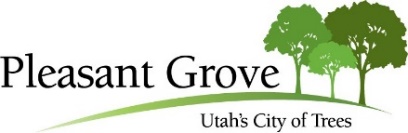 PUBLIC HEARING NOTICENOTCE S HEREBY GVEN that Pleasant Grove City Council will hold a Public Hearing on Tuesday November 7, 2023 at 6:00 p.m. in the Community Room 108 S 100 E, Pleasant Grove, Utah, to consider the following item(s):Public Hearing to consider for adoption an Ordinance to amend City Code Section 10-12B-2, Permitted, Conditional, and Accessory Uses, by modifying the provisions and requirements for permitted principal uses within the Manufacturing Distribution (M-D) Zone, to permit Use #7600 (Parks). (City Wide) (Pleasant Grove City Applicant)For assistance in understanding the above item(s), you may contact Daniel Cardenas at 801-785-6057 or dcardenas@pgcity.orgCERTIFICATE OF POSTING:		I certify that the above notice is posted in three public places (City Hall, Library, and Community Room 108 S 100 E.) within the Pleasant Grove City limits on October 27, 2023. Public Hearing Notice also posted on State (http://pmn.utah.gov) and City (www.plgrove.org) websites. 		/s/Kathy T. Kresser, City Recorder